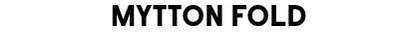 In order to reduce waiting times at the bar, please see the attached menu to pre-order drinks for your arrival.  18/03/2022 update – Mytton Fold have asked us to provide email addresses or phone numbers for pre-orders so they can contact you to take payment ahead of the evening. Then you can relax and don’t need to worry about remembering to pay! Business Name: …………………………………………..  Table Number …………………………………….Email address / phone number:  ……………………………………………………….ProductPriceQuantity requiredWhite WinesChardonnay, Australia -  Beyond the River£21.50Pinot Grigio, Romania Umbrele£22.95Sauvignon Blanc, New Zealand - Southern Lights£30.50Red WinesCarmenere, Chile - Vistamar£21.50Merlot, France - Les Charme£25.50Malbec, Argentina - Piatelli£38.95RoseZinfandel, USA - Eagle Creek£21.50Pinot Blush, Italy - Via Nova£26.50SparklingProsecco - Il Caggio£28.50Prosecco rosé - Il Caggio£29.50Champagne - Laurent Perrier£75.00Bottled beersPeroni£4.20Corona£3.90Heineken 0%£3.90